Рекомендации к выполнению НОД на период 12.05.2020 – 15.05.2020  г. средняя группа № 10Тема недели: «Опыты, эксперименты»ПРИЛОЖЕНИЕУважаемые родители!Экспериментальная деятельность очень интересна и познавательна для любого ребёнка, да и вас она увлечёт, уверяю!Предлагаю, пройдя по вышеуказанным ссылкам, поэкспериментировать вместе с ребёнком с водой и не только (+ альбом «Копилка опытов»), выбрав доступные по времени и средствам опыты.Обязательно! Не только удивляйте ребёнка, но и постарайтесь отвечать на все вопросы «Почему? Как? Зачем?»И ещё, воспользуйтесь следующими простыми опытами, помогающими овладеть значимыми для развития умениями…Рисование «Радуга»Проведите эксперимент по смешиванию красок.Предложите ребёнку нарисовать радугу, используя только красный, синий, жёлтый и белый цвета красок.Конструирование «Гармошка»Поучитесь с ребёнком складывать лист бумаги гармошкой.Затем удивите его следующим опытом: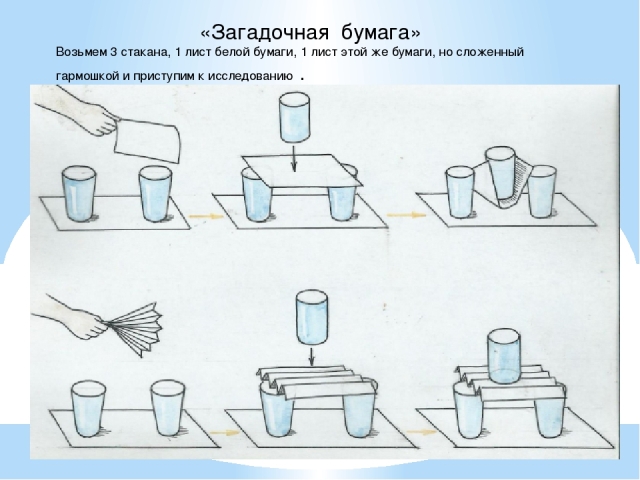 Фиксики «Опыты со звуком»https://yandex.ru/video/preview?filmId=3232461568957756412&text=%D0%BE%D0%BF%D1%8B%D1%82%D1%8B%20%D1%81%D0%BE%20%D0%B7%D0%B2%D1%83%D0%BA%D0%BE%D0%BC%20%D0%B4%D0%BB%D1%8F%20%D0%B4%D0%BE%D1%88%D0%BA%D0%BE%D0%BB%D1%8C%D0%BD%D0%B8%D0%BA%D0%BE%D0%B2&path=wizard&parent-reqid=1587999298586778-1374623854866956319300121-production-app-host-vla-web-yp-72&redircnt=1587999871.1«Полезные игрушки»Предлагаю изготовить по выбору, или и то, и другое:Игрушку для тренировки дыхания - https://mdou95.edu.yar.ru/10_gruppa/opiti_eksperimenti/igrushka_dlya_dihaniya.html; Игрушку для развития ловкости – Бильбоке - https://mdou95.edu.yar.ru/10_gruppa/opiti_eksperimenti/bilboke.html; Игрушку, понравившуюся вам и ребёнку, но! Полезную!Для изготовления, воспользуйтесь одноимёнными альбомами в разделе «Новости» на страничке нашей группы сайта.Фото с получившимися игрушками будут оформлены в альбом! Удачи!Скороговорка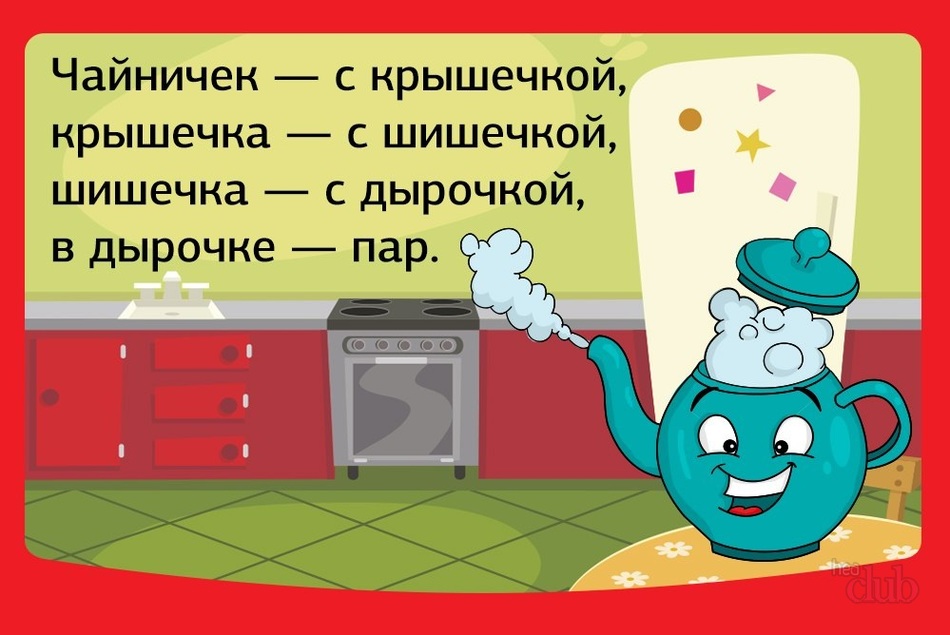 *Все приложения в виде прикреплённых альбомов с фотографиями вы найдёте на сайте детского сада на страничке нашей группы в разделе «Новости».*Альбом с домашними работами «Полезная игрушка» будет сформирован в разделе «Это интересно» в воскресение 17 мая.С уважением, Гусева Ирина Александровна,воспитатель 10 группы МДОУ «Детский сад № 95»Ярославль, 2020День неделиОбразовательная деятельностьФорма обратной связи вторник 12.05.2020НОД: Сенсорная культура и первые шаги в математику«Домашняя водная лаборатория»  https://razvitie--vospitanie-ru.turbopages.org/s/razvitie-vospitanie.ru/igri/eksperimenti_s_vodoj_dlya_detej.htmlhttps://daynotes-ru.turbopages.org/s/daynotes.ru/eksperimentov_s_vodoj_dlya_detej/https://kubirubi-livejournal-com.turbopages.org/s/kubirubi.livejournal.com/155682.htmlhttps://jili-blog.ru/prostye-opyty-s-vodoj-dlya-detej-v-domashnix-usloviyax.htmlАльбом «Копилка опытов» - https://mdou95.edu.yar.ru/10_gruppa/opiti_eksperimenti/kopilka_opitov.html Фотоальбом «Полезная игрушка»https://mdou95.edu.yar.ru/ctranichka_gruppi/gruppa_10/et.htmlвторник 12.05.2020НОД: МузыкаФиксики «Опыты со звуком» - см. приложениеФотоальбом «Полезная игрушка»https://mdou95.edu.yar.ru/ctranichka_gruppi/gruppa_10/et.htmlсреда13.05.2020НОД: Физическая культура  https://mdou95.edu.yar.ru/stranichka_instruktora_po_f_45.html«Игрушка для тренировки дыхания» (предлагается к изготовлению) - https://mdou95.edu.yar.ru/10_gruppa/opiti_eksperimenti/igrushka_dlya_dihaniya.html Фотоальбом «Полезная игрушка»https://mdou95.edu.yar.ru/ctranichka_gruppi/gruppa_10/et.htmlсреда13.05.2020НОД: Лепка/Рисование «Радуга» - см. приложениеФотоальбом «Полезная игрушка»https://mdou95.edu.yar.ru/ctranichka_gruppi/gruppa_10/et.htmlчетверг14.05.2020НОД: МузыкаСтраничка музыкального руководителя VK - https://vk.com/club194300921Фотоальбом «Полезная игрушка»https://mdou95.edu.yar.ru/ctranichka_gruppi/gruppa_10/et.htmlчетверг14.05.2020НОД: Аппликация/Конструирование/ Ручной труд «Гармошка» - см. приложениеФотоальбом «Полезная игрушка»https://mdou95.edu.yar.ru/ctranichka_gruppi/gruppa_10/et.htmlпятница 15.05.2020НОД: Развитие речи/Художественная литератураЗаучивание скороговорки – см. приложение.Фотоальбом «Полезная игрушка»https://mdou95.edu.yar.ru/ctranichka_gruppi/gruppa_10/et.htmlпятница 15.05.2020НОД: Физическая культура  «Игрушка для развития ловкости – Бильбоке» (предлагается к изготовлению) - https://mdou95.edu.yar.ru/10_gruppa/opiti_eksperimenti/bilboke.html Фотоальбом «Полезная игрушка»https://mdou95.edu.yar.ru/ctranichka_gruppi/gruppa_10/et.html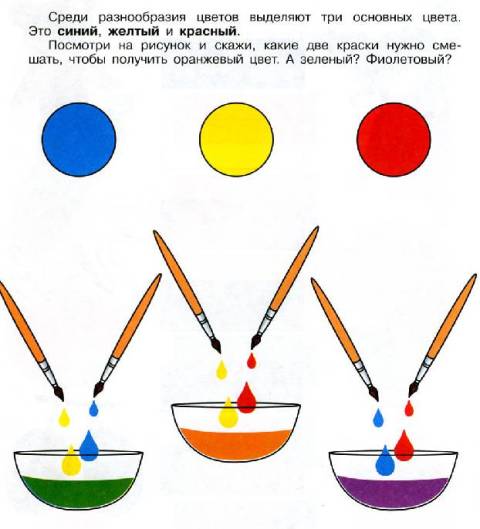 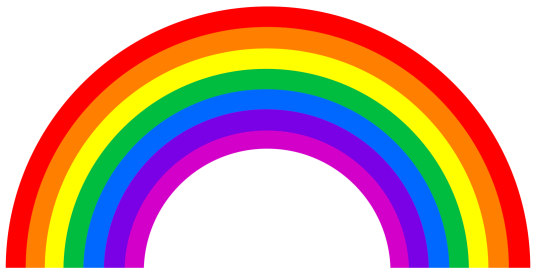 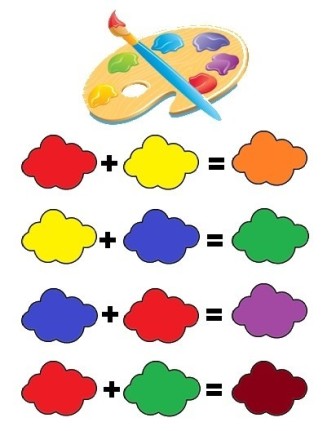 